OverviewThe Ozarks Transportation Organization (OTO) will receive approximately $8 million in STBG-Transportation Alternatives Set-Aside(STBG-TA) funding over the life of the Bipartisan Infrastructure Law (BIL). The BIL includes fiscal years 2022 through 2026. The funding level is significantly higher than under previous federal transportation bills and has necessitated a new process awarding these funds. This Request for Expression of Interest (REI) will allow the OTO to formally gauge both interest in STBG-TA funding and project readiness within its study area. Any community that currently expects to apply for STBG-TA funding under the BIL is requested to submit an expression of interest during this open call.Communities are asked to supply a basic project description, an estimated project budget, and a project timeline on any project for which they expect to request STBG-TA funding. Expressions of Interest must be submitted to Andy Thomason, OTO Senior Planner, by October 1, 2022. PurposeThis REI will allow the OTO to gauge community demand for STBG-TA funding and determine if expected projects will allow for the timely expenditure of the region’s funding. It will also determine the need for the development of any alternative funding programs.The OTO intends to develop a comprehensive program and projects for its STBG-TA funding rather than awarding projects one fiscal year at a time. This REI will establish a baseline understanding of potential project types, sizes, costs, and timelines. If demand for STBG-TA funding exceeds the region’s allocation, these Expressions of Interest will help inform the development of an appropriate competitive project selection process. If demand for STBG-TA funding is substantially less than the region’s allocation, the OTO also will look for ways to expand the scope of pedestrian improvements on existing STIP and TIP projects.The OTO expects to rely on information submitted in these Expressions of Interest in the project prioritization process for future Statewide Transportation Improvement Programs (STIP) and in the development of future OTO Transportation Improvement Programs (TIP). The submission of an Expression of Interest does not guarantee project funding. Funding decisions will be made through a competitive application process. Expected Timeline for STBG-TA FundingThe table below outlines the major milestones and expected dates related to the development of the OTO’s comprehensive program of STBG-TA projects. These milestones include the review of submitted Expressions of Interest, development of an application process, and presentation to the OTO’s Technical Planning Committee and Board of Directors. Eligible RecipientsUnder 23 U.S.C. 133(h)(4)(A), as amended by the BIL, the entities eligible to receive STBG-TA funds are:Local GovernmentsRegional Transportation AuthoritiesTransit AgenciesNatural Resource or Public Land AgenciesSchool DistrictsTribal GovernmentsNon-ProfitsLocal or Regional Governmental Entities with Responsibility or Oversight of Transportation or Recreational TrailsState DOT, at the Request of an Eligible Recipient Listed AboveEligible Projects:The TA Set-Aside authorizes funding for programs and projects defined as transportation alternatives, including:On- and off-road pedestrian and bicycle facilities, including trails for nonmotorized useConstruction of turnouts, overlooks, and viewing areasCommunity improvement activities: •Historic preservation of transportation facilitiesVegetation management • Environmental mitigation for stormwater and habitat connectivityRecreational trail projectsSafe routes to school projects Vulnerable Road User Safety AssessmentsAs required in 23 U.S.C. 133(h)(4)(D), the competitive process developed by the OTO to award the STBG-TA funds will include the prioritization of projects located in, or impacting, high need areas, such as low-income or transit-dependent communities.The OTO expects to require a minimum project budget of $100,000. If a smaller project is critical to a community’s bicycle and pedestrian network, a community may choose to submit an Expression of Interest for that project. The OTO expects to prioritize projects that can show a transportation purpose and advances the region’s bicycle and pedestrian network. If non-transportation projects are critical to a community, it may choose to submit an Expression of Interest for that project. Funding RequirementsGenerally, STBG-TA projects will be treated as a project occurring on the Federal-aid Highway System. One exception included in the BIL allows any recreational trail project to be treated as an RTP project, including RTP match requirements. STBG-TA funds must be obligated within 3 years of the fiscal year for which the funds are authorized. Thus, funds are available for obligation for up to 4 years. The OTO may choose to set obligation timelines more restrictive than federal requirements. Submission RequirementsCommunities must submit a separate Expression of Interest describing each project for which they expect to seek STBG-TA funding.  These Expressions of Interest should be as detailed as possible. Communities should clearly state which project details are firmly established and which are still conceptual. Budget estimates and expected timelines are very important. These details are critical for developing a comprehensive program of projects for the OTO’s STBG-TA funding. Projects should be sufficiently developed to be eligible for funding within the life of the BIL, FY 2022-26.All submissions must include the Expression of Interest form contained in this REI. Communities should also submit any engineering plans, cost estimates, or drawings that have been developed for their projects. Submissions should also include any Comprehensive Plans, trail/sidewalk plans, or community surveys that demonstration local support for their projects.     Any community that has interest in applying for STBG-TA funding must submit their Expression of Interest to Andy Thomason, OTO Senior Planner, by October 1, 2022. Submissions should be emailed to athomason@ozarkstransportation.org or hand delivered to the OTO’s offices at 2208 W Chesterfield Blvd, Suite 101.QuestionsAny questions regarding this REI should be directed to Andy Thomason, OTO Senior Planner, at athomason@ozarkstransportation.org or  417-865-3047 x 107.Expression of InterestTrail and Sidewalk Funding, FY22-26Ozarks Transportation OrganizationJurisdiction Information Community/Organization: Point of Contact: Phone: Email: Project DetailsType (click all that apply:  Sidewalk       Multi-Use Sidepath (Along Road ROW)       Trail (Dedicated ROW)   Other:          Expected Surface Material:  Concrete    Asphalt    UnknownProject Location (include map): Expected Project Length: Project Description: Describe any plans or surveys that show community support for this project (include links or copies of documents):Project StatusPhases Completed (click all that apply):  Concept       Environmental      ROW      PS&E Expected Easement/ROW Needs: Temporary Easement     Permanent Easement     Fee Simple       Undetermined Describe Work Completed (such PE or Concept Plans; include links or copies of documents): Funding RequestPhases to be Funded:  Design         ROW           PS&E          Construction Expected Total Project Expected Federal Funding Request: $Expected Funding Timeline: Please complete the following table with project cost estimates in expected funding years.  Please use total project cost. An 80/20 local match is assumed, unless otherwise noted.Major Milestones for STGB-TA FundingMajor Milestones for STGB-TA FundingExpressions of Interest DueOctober 1, 2022STBG-TA Funding Committee to review expressions of interest and recommend project selection and development processesNovember 2022Recommendation presented to Technical Planning CommitteeDecember 2022Recommendation considered by Board of DirectorsJanuary 2023Communities Invited to Apply for STBG-TA fundingFebruary-March 2023Inclusion of STBG-TA funding in OTO TIPTBDFY 2022FY2023FY 2024FY 2025FY 2026EngineeringROWConstruction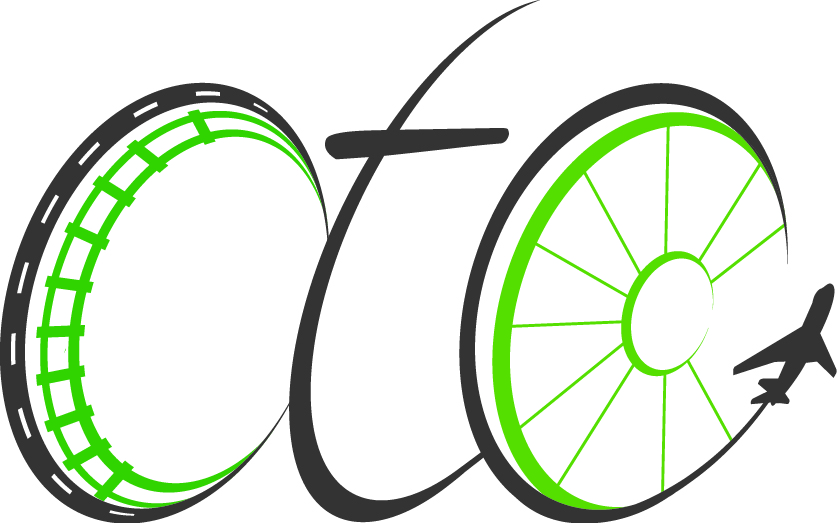 